                                                                ПРОЄКТ 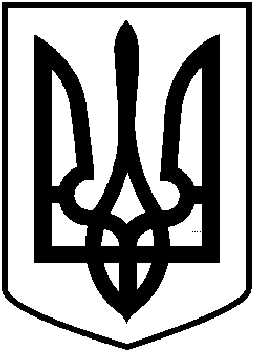 ЧОРТКІВСЬКА  МІСЬКА  РАДА______ СЕСІЯВОСЬМОГО СКЛИКАННЯРІШЕННЯ ___ грудня 2021 року                                                          № м. ЧортківПро затвердження технічних документацій ізземлеустрою щодо встановлення (відновлення) меж земельнихділянокв натурі (на місцевості) та передачу безоплатно у власність земельних ділянок громадянам в с. Горішня Вигнанка, Чортківського району Тернопільської областіРозглянувши заяви громадян, керуючись ст.  12, 22, 35, 40, 81, 116, 118, 120, 121, 122, 125, 126, 186 Земельного кодексу України, Законом України «Про землеустрій», Законом України «Про Державний земельний кадастр» ст. 26 п. 42 Закону України «Про місцеве самоврядування в Україні», міська радаВИРІШИЛА:1.Затвердити технічні документації із землеустрою щодо встановлення (відновлення) меж земельних ділянок в натурі (на місцевості) та передати земельні ділянки  безоплатно у власність громадянам:1.1.Гр.***  для будівництва і обслуговування житлового будинку, господарських будівель і споруд (присадибна ділянка) площею 0,1770 га  по вул. Замкова ***, в с. Горішня Вигнанка, Чортківського району Тернопільської області у власність.Кадастровий  номер: 6125582200:02:003:***;1.2.Гр.*** для ведення особистого селянського господарства площею – 0,1229 га в с. Горішня Вигнанка, Чортківського району, Тернопільської області у власність.Кадастровий номер: 6125582200:02:003:***.1.3.Гр.** для будівництва і обслуговування житлового будинку, господарських будівель і споруд (присадибна ділянка) площею 0,1236 га  по вул. Тиха, ***  в с. Горішня Вигнанка, Чортківського району Тернопільської області у власність.Кадастровий  номер: 6125582200:02:003:***;1.4.Гр. *** для ведення особистого селянського господарства площею – 0,0940 га в с. Горішня Вигнанка, Чортківського району, Тернопільської області у власність.Кадастровий номер: 6125582200:02:003:***.1.5.Гр. *** для будівництва і обслуговування житлового будинку, господарських будівель і споруд (присадибна ділянка) площею 0,1032 га  по вул. Глибока, ***  в с. Горішня Вигнанка, Чортківського району Тернопільської області у власність.Кадастровий  номер: 6125582200:02:003:***;2. Зобов’язати  громадян:2.1. зареєструвати в державному реєстрі речових прав право власності на земельні ділянки відповідно до вимог чинного законодавства;2.2. використовувати земельні ділянки згідно цільового призначення та вимог Земельного кодексу України, дотримуватись встановлених меж земельних ділянок, правил добросусідства та обмежень, пов’язаних з встановленням земельних сервітутів та охоронних зон.3. Копію рішення направити заявникам.4. Контроль за виконанням рішення покласти на постійну комісію міської ради з питань містобудування, земельних відносин та екології.Міський голова                                                                Володимир ШМАТЬКОЗазуляк А.І.Дзиндра Я.П.Гурин В.М.Фаріон М.С.Овод Й.Й.